Publicado en Madrid el 25/10/2019 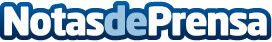 Fundación Adecco prepara para el empleo a 40 personas con discapacidad a través de la Escuela ÍtacaConsta de 5 talleres que, a través de aspectos relacionados con la comunicación, el teatro y la cultura, mejoran la empleabilidad de los participantes con discapacidad: Gigantes, Empleario, Protagonistas 360, Viajes de Ítaca y Casa de letras. Cada uno de estos talleres estarán orientados a desarrollar las competencias socio-laborales de personas con distintos diagnósticos de discapacidadDatos de contacto:Autor914115868Nota de prensa publicada en: https://www.notasdeprensa.es/fundacion-adecco-prepara-para-el-empleo-a-40 Categorias: Artes Escénicas Solidaridad y cooperación Recursos humanos http://www.notasdeprensa.es